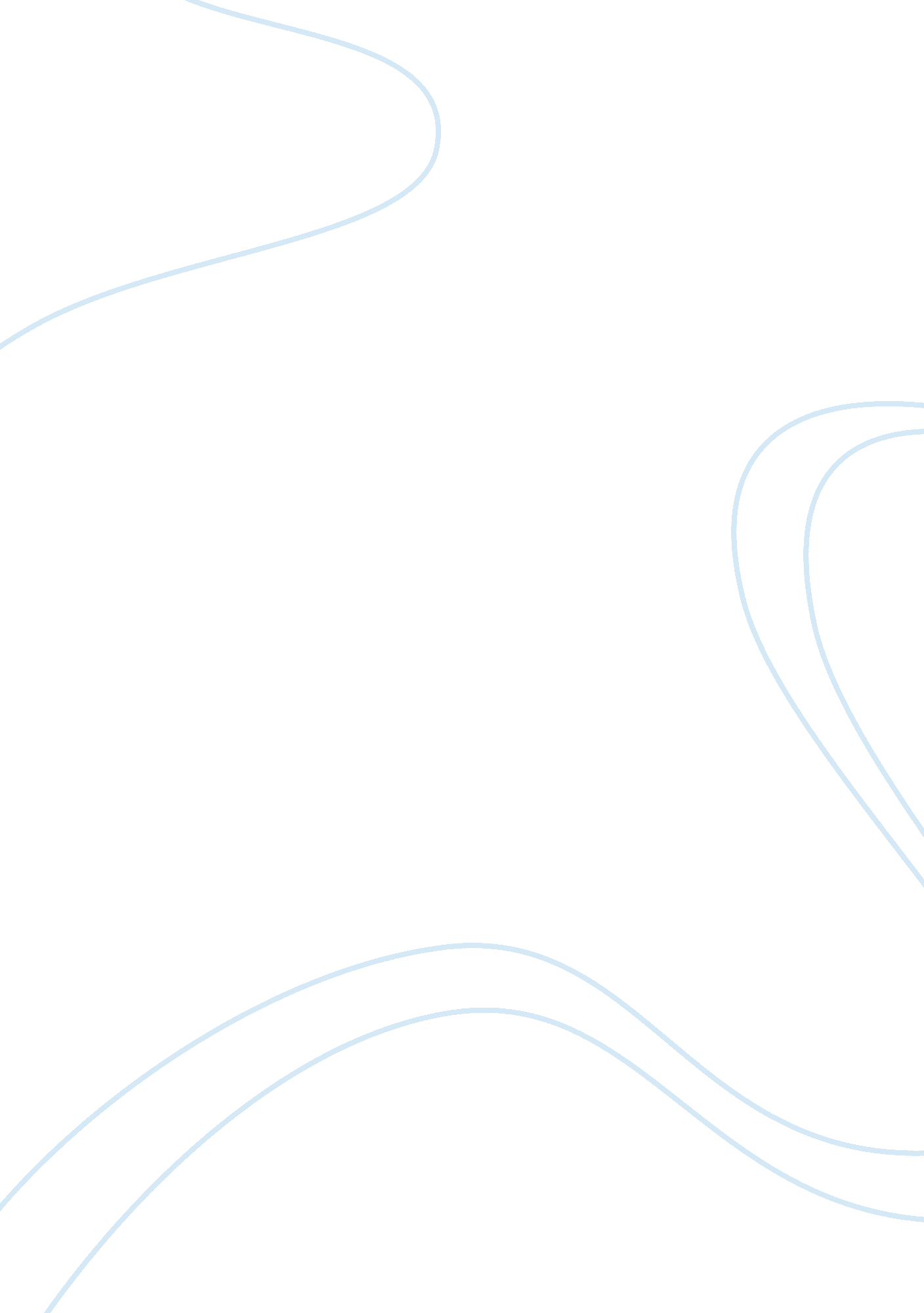 I, problem-solving and the course given meBusiness, Career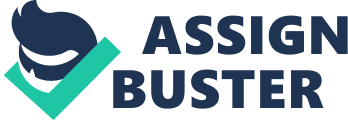 I, Md Robiul Islam Minto, have completed B. Sc in the Electrical and Electronic Engineering from the Leading University Sylhet, one of the top ranks private University in Bangladesh. After adequate self-evolution, I have decided to pursue my graduate degree from the University of Oulu, one of the best and prestigious Universities in the world which demanding most competitive, high aptitude and academic potential for study.  During my undergraduate course, The University offered a wide range of integral curriculum subjects in Electrical and Electronic Engineering like Electrical Circuits, Electronics, Power System, Signal and Liner System, Digital Communication, Digital Signal Processing, Cellular Mobile and Satellite Communication etc where the field of communication was the main area of my interest. Therefore, I am applying to join MSc in Wireless Communication program. I am convinced that my academic background, the area of interest and ultimate professional goal perfectly match with this graduate course and also believe that this graduate program is an essential step toward my long-term career goals. In a decade from now, I envisage myself as a faculty member in leading universities or a full-time active researcher. Furthermore, after consulting with friends, seniors who already studying in the Oulu and surfing on the internet carefully, I have concluded that Oulu heading strongly towards the wireless communication research which enhances my aspiration tremendously to pursue my higher study in the Oulu. Right from my High school days, I had a strong inclination toward the science and Mathematics. Ever since I was young I always want to see how a machine works not only externally but internally which consequence was to seek an admission in Electrical and Electronic Engineering. During the four years of my undergraduate course, I gained an in-depth understanding of the various techniques involved in complex problem-solving and the course given me a strong foundation to pursue Master degree from Finnish university. I always maintained maximum attendance in the class and earned a CGPA 3. 83 out of 4. 0. I ranked among the top 5% out of 60 undergraduate students in the class. My undergraduate project was on “ Real-time vehicle tracking system using GPS and Google map”  designed for tracking location and speed of the vehicle which ultimately theft control system for an automobile. It also includes the web application that provides the graph of travelling path and the exact location of the target. It is also very useful for the ambulance service of the hospital by preparing themselves after knowing the ambulance location. This project gives me the in-depth knowledge on the subject of my project besides this it also enriched me with knowledge how to approach a project or research. I have also been involved many course project with the various groups in my University. I always participated in extracurricular activities and pursuing new experience so as to broaden my horizon which improves my interaction with the different cultural or society’s people. In this process, I was the permanent member of blood donor society, cultural club and programming language club. Apart from these, I had elected as a president of “ Electronics Club of Leading University”, one of the renowned club in the university. It is a no-profitable club that aims to teach and help the students to understand the electronics and circuit which follows by arranging various lectures, seminar, workshops, projects as well as competitions throughout the year where besides my leadership role I learned new range of skills and experiencing new things.  I believe practical knowledge makes students independent and increase their confidence. However, I also believe the process of learning continues every stage of life. In order to learn and understand the theories in better way, I had participated four weeks training program based on the course “ Industrial technology on electrical and instrumentation” which included Electrical Instrumentation, PLC, Process Control, Protection and Safety and DCS etc. I gained in-depth practical knowledge of Electrical and Electronic Engineering. Currently, I am working as a teacher of the Sylhet Central College. I teach Information and Communication Technologies (ICT) for the 11th and 12th standards where I manage all aspects of the Information and Communication Technologies (ICT) in the college besides to prepare and deliver lectures of ICT to the students. This Information and Communication Technologies (ICT) Course conducting the communication system and networking, signal and processing, programming language etc given me further knowledge in my field of interest. Besides to maintaining the signature of scholastic aptitudes throughout my academic career I also successful in the outdoor games like Soccer, Cricket, and Volleyball etc and I have awarded Man of the Match in quite few of these. These outdoor activities aided me by boosting my leadership skills, communication skills as well my confidence and most importantly commitment to be a team member. To sum up, I am fully aware the kind of dedication and hard work required to pursue a graduate degree from Oulu. My strong motivation and analytical background give me confidence that I have all the potentiality to meet these expectations. Hence, I am submitting my application to be considered as a graduate student in the Faculty of Information Technology and Electrical Engineering at University of Oulu. 